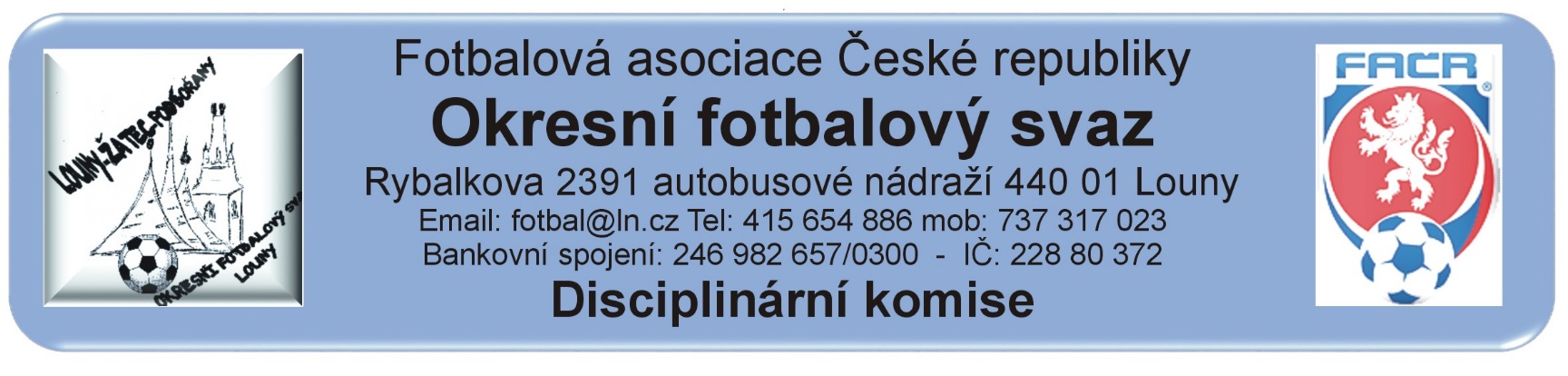 ZÁPIS č. 28 / 2016Den konání : 22. června 2017Přítomni:      Vápeník, Gabriel, Belan, Bechynský, KratochvílOmluveni:    Hosté: 	         	 DK OFS Louny upozorňuje členy a kluby hrající okresní soutěže , že podle nového disciplinárního řádu jsou jakákoli rozhodnutí a oznámení uveřejňována výlučně na ÚŘEDNÍ DESCE OFS Louny. Nebudou doručována jiným způsobem.DK OFS Louny – upozorňuje oddíly, že  finanční částky  budou zahrnuty do sběrné faktury.(§20) DK OFS Louny - upozorňuje fyzickou osobu, že uloženou peněžitou pokutu je potrestaná fyzická osoba povinna uhradit nejpozději do 7 dnů ode dne, kdy rozhodnutí nabylo právní moci a v této lhůtě vyrozumět disciplinární orgán, který o uložení pokuty rozhodl, o zaplacení peněžité pokuty. (§20) DK OFS Louny – upozorňuje oddíly na § 93 - Předběžně zakázaná činnost 1. Byl-li hráč vyloučen podle pravidla č. 12 pravidel fotbalu a rozhodčí toto jednání zapsal do zápisu o utkání, má tento hráč od okamžiku vyloučení předběžný zákaz závodní činnosti. 2. Předběžně zakázanou činnost má také: a) hráč, který měl být podle pravidla č. 12 pravidel fotbalu vyloučen a rozhodčí toto jednání zapsal do zápisu o utkání na pokyn delegáta, b) člen realizačního týmu, který se dopustil jednání, za které by jako hráč měl být podle pravidla č. 12 pravidel fotbalu vyloučen a rozhodčí toto jednání zapsal do zápisu o utkání. 3. K předběžnému zákazu činnosti podle odstavce 2 dochází okamžikem zapsání do zápisu o utkání.Došlá pošta:Rozhodnutí:Zastavená závodní činnost nepodmíněně:Kompenzace za udělení 2 ŽK:Předání ostatním komisím OFS:Finanční pokuty:Fotbalový klub Postoloprty, z.s. 2.000.- Kč – utkání nezahájeno z důvodu nedostavení hostujícího družstva 2016424A2A2607 Pátek – Postoloprty B, předem neoznámeno, č.j. 141/2017Tělovýchovná jednota Blatno, z.s. 1.000.- Kč – utkání nezahájeno z důvodu nedostavení hostujícího družstva 2016424A1A2606 Slavětín – Blatno, předem oznámeno, č.j. 142/2017Ostatní: Kontumační výsledky:2016424A2A2607 Pátek – Postoloprty B 0:3 – utkání nezahájeno pro nedostavení hostujícího družstva, DŘ § 36 a § 69, SŘ § 7, bod 1/d, č.j. 143/20172016424A1A2606 Slavětín – Blatno B 0:3 – utkání nezahájeno pro nedostavení hostujícího družstva, DŘ § 36 a § 69, SŘ § 7, bod 1/d, č.j. 144/2017Poplatky ve výši 150.- Kč, resp. 100.- Kč za projednání a finanční pokuty budou zaneseny do sběrné faktury oddílu.Proti rozhodnutí DK je možné podat do 7 dnů od druhého dne, kdy bylo oznámení zveřejněno na úřední desce FAČR, k VV OFS za poplatek 1.500.- Kč, viz Disciplinární řád FAČR § 104 – 107 + příloha č. 1..                                                                                                                  Vápeník Martin -   předseda DK OFSHráčIDOddíl / klubZČNOdDůvod§ DŘčísl. jedn.Kalivoda Tomáš89040748Lenešice1 SU18.6.2017ČK – napomínání 2ŽK46/1140/2017